                                            Church DirectoryStaff 	Pastor		Rev. Bruce Brown		Office Administrator	Dot Snyder	Preschool Director		Isabelle Dontsop 		Church Treasurer 		Earl Dove	Music Coordinator		Brian Dove 	Flower Coordinator	Isabelle Dontsop	Prayer Chain Coordinator	Brenda Anderson  			Ruling Elders	Fred Entrekin		3/21	Elder 	T. R. Hunter 	 	3/21	Session Clerk	Joe Strube				Elder EmeritusDeacons	Earl Dove 	 	10/20	Finance 	Nelson Jenkins	   	3/21	Mercy	Johnny Wallace	   	3/21	Property	Raymond Wilson   	3/21	Ushers, Property  			Missionaries 	Joe and Ann Lyle - MTW				TaiwanLarry and Sandra Rockwell–MTW	 	PeruBill and Susan Carr – MTW				Sioux Indians, MNMichael and Lindie Wadhams-MTW 	Lummi Indians, WA                                                      Need to Reach Us?Rev. Bruce Brown ………………….………. christshousehold@yahoo.com  			704-698-8009 cell			704-875-1182 ext. 6 church 	       Preschool….………………………..…………..	Isabelle Dontsop - 704-947-0228			Dontsop cell 980-248-9306 E-mail……………………….…............	director@prosperitypreschool.comChurch Office…………………..…………..…	704-875-1182 Ext. 4		E-mail……………..…………..………….	email@prosperitychurch.orgWebsite…………………………………………. WWW.prosperitypca.com Church Office Hours………..………..…...	Tues.-Fri. 8:00 AM-12:30 PM	Prayer Chain Coordinator………………..Brenda Anderson                                                                   704-875-2351 - brendaea42@gmail.com      Welcome to Prosperity Church Service!We warmly welcome you to the Prosperity Church Worship Service. We are honored to share this morning service with you as we worship God's risen Son. May you know the love of God and feel His presence, for you are special to the Lord, and to us. We pray that God will touch your life during the service, and that you will know His peace.                                             THE FLOWERS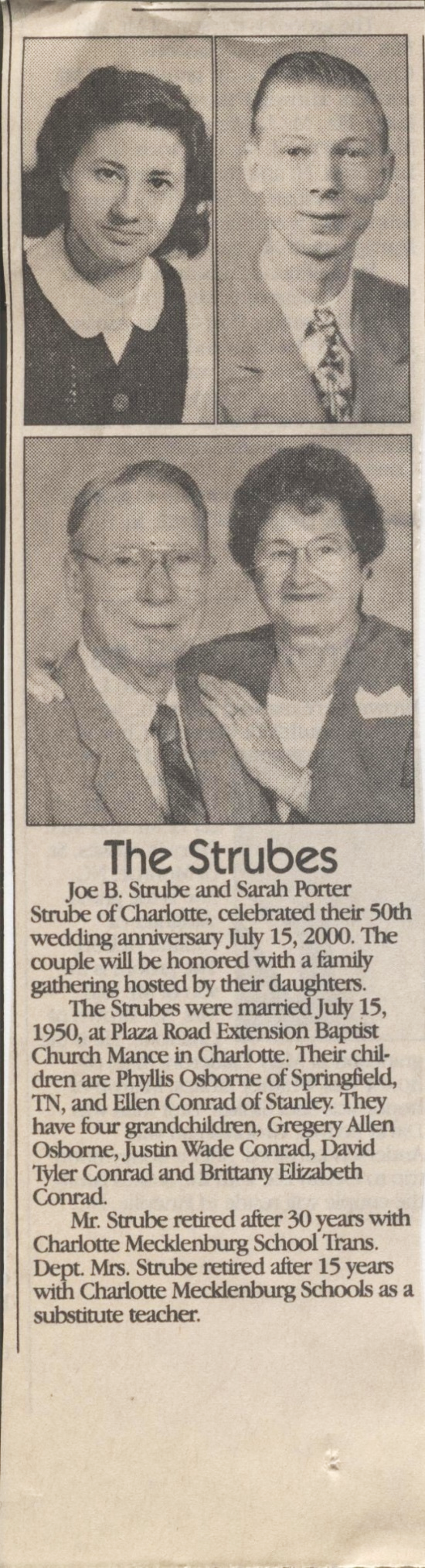 The beautiful flowers are in honor of the 70th year Wedding Anniversary of Joe and Sarah Strube. They were married 70 years ago          July 15, 1950.The Strube’s first Sunday at the Prosperity ChurchWorship Service was           July 8, 1951 – 69 years ago. Joe has said, “As we were traveling Prosperity Church Road we saw a little white church that sat off the road in a grove of trees. We began attending the next Sunday, which was the first Sunday after July 4.”Sarah went to be with her Lord September 17, 2019.       Joe’s address is 9402 Mallard Creek Road, Charlotte, NC 28262  The picture is from a 2000 newspaper articleANNOUNCEMENTS                               Sunday Morning Worship ServiceProsperity’s online Worship Service is available, and is posted on our Facebook Page - Prosperity Presbyterian Church  at 10 AM.  If you would like to view the service through our website or reference the service later check out https://www.prosperitypca.com/worship-services or you can listen to the sermon audio at  Jesus Prays for the Church — Prosperity PCAInquirer's Class – We will meet in the PPC picnic and playground area at 7:00 PM to 8:30 PM. If you would like to become a member or just learn about Prosperity Church you are invited to attend.The next Wednesday Night Bible Study  is scheduled for July 22 at 7:00 PM. Pastor Bruce is teaching the Wednesday study from Romans. Please check the latest emails and Facebook posts and Cloud HD Video to join our Bible study virtually until we can resume in person at the church. The Bible studies are also posted at www.prosperitypca.com Below is a link to our Bible study.  July 22 is Romans 15:1-13. Call in Wed. July 22 around 6:55. The number is (408) 638-0968.  Once you place your call you will be asked to enter the meeting                        ID #.  The ID # is 220 654 4063. After entering the ID # You will be asked to enter a participant ID, just skip this step by pressing the # button.  You can also join this meeting using your computer to join Zoom Meeting – via an Electronic Device (computer) The link is         https://us02web.zoom.us/j/2206544063The Meeting ID is 220 654 4063The Adult / Youth Sunday School classes plan to continue safely in the months to come. The Ladies Wednesday Community Bible Study and the Ladies’ Thursday Night Bible Study are on summer break. The next Wednesday meeting is September 2. The Ladies’ Thursday Bible Study will meet September 3 and 17.Trail Life, Troop 412 meets Tuesday at 7:00 PM outside the GYM. Preschool will have a CPR Class Wednesday, July 29 at 10 AM. The cost is $25.00 and is open to all. See Isabelle Donstop.                    Church Calendar 	 Worship Service July 19                 	Sunday at 10:00 AM Church Sanctuary Inquirer’s Class                               	Sunday, July 19 at 7 PM Trail Life Tuesday, July 21, 7 PM 	Meeting outside at picnic area  Wed. Night Bible Study                	Wednesday July 22 at 7 PM Zoom Preschool CPR Class                      	Wed., July 29 at 10 AM                                                                   Church Families for PrayerSunday, July 19	Gypsy KeithMonday, July 20	Bob KidderTuesday, July 21	Nancy LindleyWednesday, July 22	Gerald and Argie Locklear  Thursday, July 23	Nancy McAuleyFriday, July 24	Eric, Mary Beth and Silas Miller	                Saturday, July 25	Tom and Vickie Monroe                             Please continue praying for Fred Entrekin.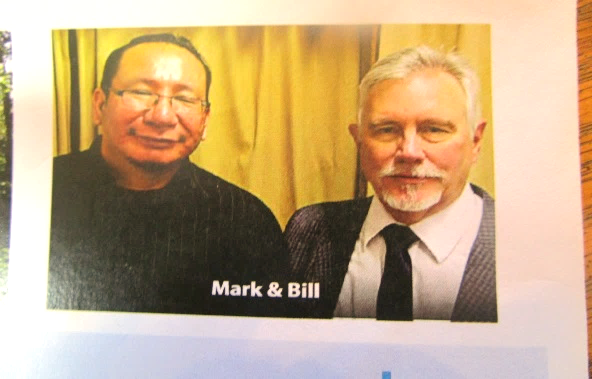        Pray for our Missionaries  Bill and Susan Carr, Sioux Indians, MN“Telephone teaching” for Susan’s 2nd graders has opened unique doors of ministry…sometimes literally. As she has spoken to parents and caretakers on the phone, she has been able to connect with them in a special way, different from speaking to them in a parent/teacher conference at her school. As parents confide their personal struggles, she is sometimes able to visit them and to help with their needs, ministering in word and deed. Pray for one family particularly…the widowed mother is experiencing great physical problems. Pray that Susan will know how to minister to her. Mark Little Elk has been accepted at Oak Hills College. He is staying there this summer with about 19 other students and proving to be a spiritual leader among them. He believes that obtaining a formal degree will help him for future ministry opportunities. Little Elk will accompany Bill in two weeks as Bill preaches at a church within his presbytery. There Mark will meet members of a church that are quite involved and invested in Native American ministry. Bill hopes to study in the book of Romans with Mark soon. Pray that God will grant wisdom and spiritual maturity for Bill and Susan as they continue to minister to those around them. All of their church planting teams desperately need missionaries. What are you doing for the rest of your life? Contact Bill if you can help.  